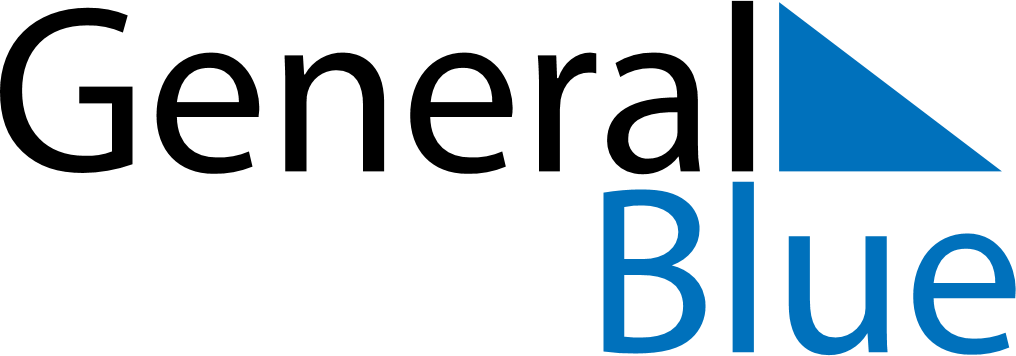 January 2018January 2018January 2018TogoTogoMondayTuesdayWednesdayThursdayFridaySaturdaySunday1234567New Year’s Day891011121314Liberation Day1516171819202122232425262728293031